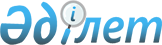 О внесении изменения в решение от 16 февраля 2011 года № 4 "Об образовании избирательных участков по Жарминскому району"
					
			Утративший силу
			
			
		
					Решение акима Жарминского района Восточно-Казахстанской области от 23 ноября 2011 года N 18. Зарегистрировано управлением юстиции Жарминского района Департамента юстиции Восточно-Казахстанской области 05 декабря 2011 года за N 5-10-122. Утратило силу – решением акима Жарминского района Восточно-Казахстанской области от 25.11.2014 N 13      Сноска. Утратило силу – решением акима Жарминского района Восточно-Казахстанской области от 25.11.2014 N 13.

      Примечание РЦПИ.

      В тексте сохранена авторская орфография и пунктуация.



      В соответствии со статьей 23 Конституционного Закона Республики Казахстан от 28 сентября 1995 года «О выборах в Республике Казахстан», со статьей 21 Закона Республики Казахстан от 24 марта 1998 года «О нормативных правовых актах» принимаю РЕШЕНИЕ:

      1. 

Внести в решение от 16 февраля 2011 года № 4 «Об образовании избирательных участков» (зарегистрировано в Реестре государственной регистрации нормативных правовых актов за номером 5-10-111, опубликовано в газете «Қалба тынысы» от 17 марта 2011 года № 21) следующее изменение:

       

приложение к указанному решению изложить в новой редакции согласно приложению к настоящему решению.

      2. 

Настоящее решение вводится в действие по истечении десяти календарных дней после дня его первого официального опубликования.

 

  Избирательные участки по Жарминскому району Восточно-Казахстанской области Теристанбалы избирательный участок № 515      Центр избирательного участка - село Теристанбалы, начальная школа Теристанбалы.

      Границы избирательного участка - село Теристанбалы, скотоводческие точки.

  Шалабай избирательный участок № 516      Центр избирательного участка - село Шалабай, средняя школа имени Крупской.

      Границы избирательного участка - село Шалабай, Суыкбастау, Остряковка, Каракога, Молдабай скотоводческие точки.

  Жанаауыл избирательный участок № 519      Центр избирательного участка – село Жанаауыл, здание фельдшерского пункта.

      Границы избирательного участка - село Жанаауыл, скотоводческие точки.

  Центральный избирательный участок № 521      Центр избирательного участка – город Шар, здание дом культуры, улица Кабанбая № 124.

      Границы избирательного участка - город Шар, улица Карелина: № 1 - № 235 дома, улица Тәуелсіздік: № 1 - № 201 дома, № 8 - № 198 дома, улица Кабанбая: № 1 - № 197 дома, № 4 - № 204 дома, улица Амангельды: № 1 - № 207 дома, № 4 - № 134 дома.

  Западный избирательный участок № 522      Центр избирательного участка – город Шар, улица Абая № 56, средняя школа имени Турсынова.

      Границы избирательного участка - город Шар, улица Лекерова: № 1 - № 191 дома, № 2 - № 180 дома, улица Варепа: № 1 - № 157 дома, № 2 - № 160 дома, улица Абая: № 1 - № 91 дома, № 2 - № 110 дома, улица Кобдыкова: № 1 - № 15 дома, улица Ауэзова: № 7 - № 29 дома, № 8 - № 34 дома, улица Шакарима: № 1 - № 21 дома, № 2 - № 26 дома, улица Тойшыбаева: № 1 - № 45 дома, № 6 - № 8 дома, улица Алибасова: № 2 - № 38 дома, № 3 - № 36 дома, микрорайон Западный: № 1 - № 41 дома, № 2 - № 32 дома, улица Байсейитова: № 1 - № 17 дома, № 2 - № 20 дома, улица Первомайская: № 3 - № 17 дома, улица Титова: № 2 - № 18 дома, улица Калиева: № 1 - № 57 дома, улица Аубакирова: № 1 - № 7 дома, разъезд № 7, село Скотоимпорт, село Каракуыс.

  Депо избирательный участок № 523      Центр избирательного участка – город Шар, улица Е. Боранбай № 91, администрация локомотивного депо.

      Границы избирательного участка - город Шар, улица, Жамбыл: № 2 - № 34 дома, № 3 - № 30 дома, улица Турганбаева: № 1 - № 75 дома, № 2 - № 22 дома, улица Ж. Орынбаева: № 5 - № 19 дома, № 6 - № 76 дома, улица Герцена: № 29 - № 35 дома, улица Т. Бекишев: № 1 - № 21 дома, № 2 - № 24 дома, улица Пушкина: № 1 - № 27 дома, № 2 - № 22 дома, улица А. Темирханова: № 2 - № 25 дома, № 3 - № 19 дома, улица Маметова: № 20 - № 56 дома, № 21 - № 45 дома, улица Береговая: № 5 - № 43 дома, № 16 - № 44 дома, улица М. Буюмбаева: № 11 - № 91 дома, № 2 - № 92 дома, улица Сулейменова: № 6 - № 60 дома, № 7 - № 67 дома, улица Е. Боранбай: № 2 - № 36 дома, № 5 - № 35 дома, улица К. Мурынбаева: № 2 - № 68 дома, № 5 - № 41 дома, разъезд № 6, село Кызылшар, село Сарыарка, село Караш.

  Жабык избирательный участок № 524      Центр избирательного участка – поселок Жангизтобе, село Солнечное, воинская часть № 5514.

  Жабык избирательный участок № 525      Центр избирательного участка – поселок Жангизтобе, село Солнечное воинская часть № 2544.

  Маяковский избирательный участок № 528      Центр избирательного участка – село Калбатау, улица Актамберды жырау № 27, средняя школа имени Маяковского.

      Границы избирательного участка - село Калбатау, улица Серикпаева: № 2 - № 6 дома, № 3 - № 11 дома, улица Шарипова: № 18 - № 44 дома, № 15 - № 41 дома, улица Келденова: № 22 - № 90 дома, № 9 - № 13 дома, улица Маметова: № 2 - № 16 дома, № 3 - № 21 дома, улица Достык: № 34 - № 88 дома, № 37 - № 99 - № 4 дома, улица Байбосынов: № 2 - № 10 дома, № 1 - № 19 дома, улица Будника: № 8 - № 10 дома, улица Актамберды жырау: № 44 - № 110 дома, № 27 - № 71 дома, улица Кабанбая: № 60 - № 156 дома, № 27 - № 99 дома, улица Алимбетова: № 4 - № 68 дома, улица Калматаева: № 1 - № 61 дома, улица Мустанбаева: № 4 - № 28 дома, № 27 - № 77 дома, улица Айдаболова: № 2а - № 14 дома, № 1 - № 7 дома, улица Абдырахманкызы: № 2 - № 100 дома, № 1 - № 87 дома, улица Оспанова: № 7 - № 15 дома, улица Искакова: № 32 - № 82 дома, № 33 - № 99 дома, улица Абая: № 16 - № 92 дома, № 27 - № 111 дома, улица Боранбай би: № 24 - № 98 дома, № 17 - № 89 дома, улица Мусылманкулова: № 4 - № 68 дома, № 1 - № 49 дома.

  Георгиевка избирательный участок № 529      Центр избирательного участка - село Калбатау, улица Достык № 179, Георгиевская средняя школа.

      Границы избирательного участка - село Калбатау, улица Абая: № 94 - № 230 дома, № 113 - № 249 дома, улица Ахметкызы: № 2 - № 56 дома, № 1 - № 53 дома, улица Алимбетова: № 1 - № 19 дома, улица Аймауытова: № 4 - № 10 дома, улица Байкошкарулы: № 4 - № 18 дома, № 3 - № 23 дома, улица Бабатайулы: № 2 - № 24 дома, № 5 - № 17 дома, улица Боранбай би: № 98а - № 210 дома, № 97 - № 207 дома, улица Жумабаева: № 3 - № 9, улица Киселева: № 50 - № 102 дома, № 37а дом, улица Гончарева: № 2 - № 12 дома, № 1 - № 11 дома, улица Лут: № 2 - № 6 дома, № 3 - № 9 дома, улица Достык: № 100 - № 268 дома, № 123 - № 303 дома, улица Танирбергенова: № 4 - № 32 дома, № 3 - № 31 дома, улица Теряева: № 14 - № 16 дома, № 7 - № 15 дома, улица Шулятикова: № 2 - № 20 дома, улица Шакенова: № 2 - № 40 дома, № 1 - № 41 дома, улица Келденова: № 92 - № 178 дома, № 15 - № 87 дома.

  Абая избирательный участок № 530      Центр избирательного участка - село Калбатау, улица Достык № 1, школа-гимназия имени Абая.

      Границы избирательного участка - село Калбатау, улица Келденова: № 2 - № 20 дома, № 3 - № 17 дома, улица Будника: № 7 - № 13 дома, квартал Энергетиков: № 2 - № 4 дома, № 1 - № 3 дома, улица Абая: № 2 - № 14 дома, № 1 - № 25 дома, улица Шарипова: № 2 - № 14 дома, № 1 - № 15 дома, улица Калматаева: № 2 - № 52 дома, улица Боранбай би: № 2 - № 20 дома, № 1 - № 15а дома, улица Актамберды жырау: № 6 - № 42 дома, № 1 - № 25 дома, улица Искакова: № 2 - № 28 дома, № 1 - № 27 дома, улица Оспанова: № 1 - № 5 дома, улица Кабанбая: № 2 - № 58 дома, № 1 - № 25 дома, улица Мустанбаева: № 1 - № 25 дома, улица Тунгатарова: № 2 - № 4 дома, № 1 - № 13 дома, улица Достык: № 4 - № 32 дома, № 1 - № 33 дома, улица Исабекова: № 1 - № 17 дома, улица Ландышева: № 2 - № 2г дома № 1 - № 9 дома, улица Дулатова: № 2 - № 36 дома, № 1 - № 45 дома, улица Саякова: № 2 - № 48 дома, улица Киселева: № 2 - № 44 дома, № 7 - № 9 дома, Квартал № 1, № 2, № 3, дома, улица Нуршайыкова: № 4 - № 90 дома, № 1 - № 77 дома, село Корыкшар, село Орынбай.

  Культурный избирательный участок № 531      Центр избирательного участка - село Калбатау, улица Достык № 92, здание дом культуры.

      Границы избирательного участка- село Калбатау, улица Искакова: № 86 - № 118 дома, № 101 - № 189 дома, улица Бабатайулы: № 26 - № 50 дома, № 19 - № 33а дома, улица Адилбаева: № 24 - № 76 дома, № 1 - № 67 дома, улица Алимбетов: № 31 - № 69 дома, улица Актамберды жырау: № 116 - № 234 дома, № 89 - № 195 дома, улица Кудайбердиева: № 2 - № 8 дома, улица Мустамбаева: № 30 - № 144 дома, № 79 - № 187 дома, улица Оспанова: № 2 - № 30 дома, № 17 - № 21 дома, улица Кабанбая: № 164 - № 290 дома, № 101 - № 219 дома, улица Байкошкарулы: № 20 - № 56 дома, № 25 - № 57 дома, улица Гагарина: № 4 - № 58 дома, № 1 - № 29 дома, улица Мырзатайулы: № 4 - № 8 дома, № 3 - № 9 дома, улица Танирбергенулы: № 34 - № 74 дома, № 33 - № 71 дома, улица Ауэзова: № 6 - № 30 дома, № 1 - № 29 дома, кемпинг «Едіге», скотоводческие точки.

  Ортабулак избирательный участок № 533      Центр избирательного участка - село Ортабулак, здание клуба.

      Границы избирательного участка - село Ортабулак, скотоводческие точки.

  Бурлыагаш избирательный участок № 534      Центр избирательного участка - село Бурлыагаш, крестьянское хозяйство «Фархат».

      Границы избирательного участка - село Бурлыагаш, скотоводческие точки.

  Васильковка избирательный участок № 535      Центр избирательного участка – село Батыр Капай, основная школа Васильковка.

      Границы избирательного участка – село Батыр Капай, скотоводческие точки.

  Новореченск избирательный участок № 536      Центр избирательного участка – село Жанаозен, средняя школа имени Шакенова.

      Границы избирательного участка – село Жанаозен.

  Жинишке избирательный участок № 537      Центр избирательного участка - село Жинишке, жилой дом К. Мусатова.

      Границы избирательного участка - село Жинишке.

  Малай избирательный участок № 538      Центр избирательного участка - село Малай, основная школа Малай.

      Границы избирательного участка - село Малай, скотоводческие точки.

  Сулусары избирательный участок № 539      Центр избирательного участка – село Сулусары, средняя школа имени Уалиханова.

      Границы избирательного участка - село Сулусары, скотоводческие точки, село Казаншункыр, скотоводческие точки.

  Шымылдык избирательный участок № 542      Центр избирательного участка - село Шымылдык, крестьянское хозяйство «Адил».

      Границы избирательного участка - село Шымылдык, скотоводческие точки, село Койтас, скотоводческие точки.

  Былкылдак избирательный участок № 543      Центр избирательного участка – село Былкылдак, основная школа имени Ади Шарипова.

      Границы избирательного участка - село Былкылдак.

  Кентарлау избирательный участок № 544      Центр избирательного участка – село Кентарлау, основная школа Шар.

      Границы избирательного участка - село Кентарлау.

  Каратобе избирательный участок № 545      Центр избирательного участка – село Каратобе, средняя школа имени Б. Калматайулы.

      Границы избирательного участка - село Каратобе.

  Бирлик избирательный участок № 546      Центр избирательного участка – село Бирлик, средняя школа Бирлик.

      Границы избирательного участка - село Бирлик, скотоводческие точки.

  Амангелды избирательный участок № 547      Центр избирательного участка – село Амангельды, жилой дом О. Кимадиева.

      Границы избирательного участка - село Амангельды, скотоводческие точки.

  Каракожа избирательный участок № 548      Центр избирательного участка – село Каракожа, жилой дом М. Кожахметова.

      Границы избирательного участка - село Каракожа, скотоводческие точки.

  Капанбулак избирательный участок № 549      Центр избирательного участка – село Капанбулак, средняя школа имени Т. Хасенулы.

      Границы избирательного участка - село Капанбулак, село Кызылжулдыз, станция Капанбулак, скотоводческие точки.

  Егинбулак избирательный участок № 550      Центр избирательного участка - село Егинбулак, основная школа имени Алимбетова.

      Границы избирательного участка - село Егинбулак, скотоводческие точки.

  Балыктыкол избирательный участок № 551      Центр избирательного участка - село Балыктыкол, крестьянское хозяйство «Балыктыкол».

      Границы избирательного участка - село Балыктыкол, скотоводческие точки.

  Кокпекты избирательный участок № 553      Центр избирательного участка - село Карасу, крестьянское хозяйство «Карасу».

      Границы избирательного участка - село Карасу, скотоводческие точки.

  Каратоган избирательный участок № 554      Центр избирательного участка - село Каратоган, здание школы.

      Границы избирательного участка - село Каратоган, скотоводческие точки.

  Кызылагаш избирательный участок № 555      Центр избирательного участка – село Кызылагаш, здание дома молодежи.

      Границы избирательного участка- село Кызылагаш, скотоводческие точки.

  Ушбиик избирательный участок № 556      Центр избирательного участка – село Ушбиик, здание средней школы.

      Границы избирательного участка – село Үшбиик.

  Енирекей избирательный участок № 557      Центр избирательного участка – станция Енирекей, железнодорожный узел.

      Границы избирательного участка – станция Енирекей, село Енирекей, скотоводческие точки.

  Аршалы избирательный участок № 558      Центр избирательного участка – село Аршалы, средняя школа Аршалы.

      Границы избирательного участка – село Аршалы, скотоводческие точки.

  Жарыктас избирательный участок № 559      Центр избирательного участка – село Жарыктас, здание школы.

      Границы избирательного участка – село Жарыктас, скотоводческие точки.

  Жарык избирательный участок № 560      Центр избирательного участка- село Жарык, здание клуба.

      Границы избирательного участка – село Жарык, скотоводческие точки.

  Қызылкайын избирательный участок № 561      Центр избирательного участка - село Кызылкайын, начальная школа Кызылкайын.

      Границы избирательного участка – село Кызылкайын, скотоводческие точки.

  Акжал избирательный участок № 562      Центр избирательного участка – село Акжал, основная школа Акжал.

      Границы избирательного участка – село Акжал.

  Боке избирательный участок № 563      Центр избирательного участка - село Боке, жилой дом К. Сембаева.

      Границы избирательного участка – село Боке.

  Нефтебаза избирательный участок № 564      Центр избирательного участка – поселок Жангызтобе, квартал № 3, нефтебаза.

      Границы избирательного участка - поселок Жангызтобе, № 1, № 2, № 3 кварталы, № 9, № 10 разъезды.

  Школьный избирательный участок № 565      Центр избирательного участка - поселок Жангызтобе, квартал № 7, средняя школа Жангызтобе.

      Границы избирательного участка - поселок Жангызтобе, № 4, № 5, № 6 кварталы.

  Автотэп избирательный участок № 566      Центр избирательного участка - поселок Жангызтобе, квартал № 5, пункт первой медицинской помощи.

      Границы избирательного участка - поселок Жангызтобе, № 7, № 8, № 9 кварталы.

  Солнечный избирательный участок № 567      Центр избирательного участка – село Солнечное, № 236 средняя школа.

      Границы избирательного участка – село Солнечное: № 1, № 1/1, № 1/2, № 2, № 10, № 17, № 18, № 19, № 23, № 107, № 115 дома.

  Жарма избирательный участок № 568      Центр избирательного участка - поселок Жарма, средняя школа имени Теряева.

      Границы избирательного участка – поселок Жарма.

  Каракойтас избирательный участок № 569      Центр избирательного участка - станция Каракойтас, околотка № 5.

      Границы избирательного участка – станция Каракойтас № 15, № 16 разъезды.

  Ауэзова избирательный участок № 570      Центр избирательного участка - поселок Ауэзова, улица Мира № 90 блок А, здание молодежного центра «Арман».

      Границы избирательного участка – поселок Ауэзова, село Солнечное, улица Геологическая: № 2 - № 58 дома, № 13 - № 45 дома, улица Горная: № 1 - № 97 дома № 2 - № 90 дома, улица Абая: № 4 - № 34 дома, № 5 - № 37 дома, улица Первомайская: № 3 - № 64 дома, № 4 - № 62 дома, улица Мира: № 2 - № 94 дома, № 1 - № 69 дома, улица Фабричная: № 1 - № 13 дома, улица Социалистическая: № 2 - № 64 дома, № 5 - № 67 дома, улица Коммунистическая: № 1 - № 39 дома, улица Гагарина: № 1 - 11 дома, № 2 - № 12 дома, улица Спортивная: № 2 - № 14 дома, № 3 - № 13 дома, улица Дружбы: № 3 - № 17 дома, № 4 - № 20 дома.

  Школьный избирательный участок № 571      Центр избирательного участка - поселок Ауэзова, квартал «Б» № 1, средняя школа Бакыршык.

      Границы избирательного участка – поселок Ауэзова, квартал «А»: № 4, № 5, № 6, № 8, № 9, № 10, № 11, № 21, № 22, № 23, № 24 дома, квартал «Б»: № 34, № 42, № 50, № 66 дома.

  Белтерек избирательный участок № 572      Центр избирательного участка - село Белтерек, средняя школа имени Кажыгелды.

      Границы избирательного участка – село Белтерек, скотоводческие точки.

  Карашокы избирательный участок № 573      Центр избирательного участка - село Карашокы, крестьянское хозяйство «Айтас».

      Границы избирательного участка – село Карашокы, скотоводческие точки.

  8-Марта избирательный участок № 574      Центр избирательного участка – село 8-Марта, основная школа Балыктыкол.

      Границы избирательного участка - село 8-Марта, скотоводческие точки, станция Балыктыкол.

  Каражал избирательный участок № 575      Центр избирательного участка - село Каражал, основная школа имени Шевченко.

      Границы избирательного участка – село Каражал, скотоводческие точки.

  Укили избирательный участок № 576      Центр избирательного участка – село Укили, начальная школа Верный путь.

      Границы избирательного участка - село Укили, скотоводческие точки.

  Салкынтобе избирательный участок № 577      Центр избирательного участка – село Салкынтобе, основная школа имени Маяковского.

      Границы избирательного участка – село Салкынтобе, скотоводческие точки.

  Конырбиик избирательный участок № 578      Центр избирательного участка – село Конырбиик, средняя школа Конырбиик.

      Границы избирательного участка – село Конырбиик, скотоводческие точки, село Суыкбулак, скотоводческие точки.

  Узынжал избирательный участок № 580      Центр избирательного участка – село Узынжал, основная школа Узынжал.

      Границы избирательного участка – село Узынжал.

  Жайма избирательный участок № 581      Центр избирательного участка – село Жайма, средняя школа Аркалык.

      Границы избирательного участка – село Жайма, скотоводческие точки.

  Карасу избирательный участок № 583      Центр избирательного участка – село Кишкене Карасу, здание центра молодежи.

      Границы избирательного участка - село Кишкене Карасу, скотоводческие точки.

  Аскаралы избирательный участок № 584      Центр избирательного участка - село Аскаралы, основная школа имени Лекерова.

      Границы избирательного участка – село Аскаралы, скотоводческие точки.

  Кезенсу избирательный участок № 585      Центр избирательного участка – село Кезенсу, основная школа Кезенсу.

      Границы избирательного участка – село Кезенсу, скотоводческие точки.

  Кошек избирательный участок № 586      Центр избирательного участка – село Кошек, основная школа Кошек.

      Границы избирательного участка – село Кошек, скотоводческие точки.

  Суықбулак избирательный участок № 588      Центр избирательного участка – поселок Суыкбулак, начальная школа Новотаубинка.

      Границы избирательного участка – поселок Суыкбулак, скотоводческие точки.

  Цемзавод избирательный участок № 589      Центр избирательного участка – поселок Суыкбулак, средняя школа Суыкбулак.

      Границы избирательного участка – поселок Суыкбулак.

  Делбегетей избирательный участок № 590      Центр избирательного участка – станция Делбегетей, контора дежурной станции.

      Границы избирательного участка – станция Делбегетей, № 3, № 4 разъезды.

  Жабык избирательный участок № 1146      Центр избирательного участка – село Калбатау, улица Бабатайулы № 36, отдел внутренних дел Жарминского района.

 
					© 2012. РГП на ПХВ «Институт законодательства и правовой информации Республики Казахстан» Министерства юстиции Республики Казахстан
				      Исполняющий обязанности акима

      Жарминского района 

      Согласовано:

Председатель Жарминской районной 

избирательной комиссии Н. Шалтабанов

 

 

Т. Мукиев

Приложение к решению 

акима Жарминского района

от 23 ноября 2011 года № 18